  مجموع واحد معادل درسي :                            واحد موظف :                                       تعداد كسري واحد موظف :                                 تعداد واحد حق التدريس : ملاحظات  :  1   – زمان تكميل و ارسال برنامه هاي تدريس در نيمسال اول 20مهر لغايت 10 آبان  و  در نيمسال دوم از اول اسفند لغايت آخر اسفند ماه مي باشد                    2 - برنامه زماني دروس عملي به تفكيك هر گروه از دانشجويان جداگانه نوشته شود                  3- تاریخ تصویب و دفاع و مجموع واحد استفاده شده و  باقی مانده پایان نامه ها و رساله ها  حتماً قید شود.  برنامه تدريس (اعضاي هيات علمي شاغل -  مربيان مامور به تحصيل -  طرح سربازي -  دانشجويان بورسيه در مقطع دكتري )برنامه تدريس (اعضاي هيات علمي شاغل -  مربيان مامور به تحصيل -  طرح سربازي -  دانشجويان بورسيه در مقطع دكتري )برنامه تدريس (اعضاي هيات علمي شاغل -  مربيان مامور به تحصيل -  طرح سربازي -  دانشجويان بورسيه در مقطع دكتري )برنامه تدريس (اعضاي هيات علمي شاغل -  مربيان مامور به تحصيل -  طرح سربازي -  دانشجويان بورسيه در مقطع دكتري )برنامه تدريس (اعضاي هيات علمي شاغل -  مربيان مامور به تحصيل -  طرح سربازي -  دانشجويان بورسيه در مقطع دكتري )برنامه تدريس (اعضاي هيات علمي شاغل -  مربيان مامور به تحصيل -  طرح سربازي -  دانشجويان بورسيه در مقطع دكتري )برنامه تدريس (اعضاي هيات علمي شاغل -  مربيان مامور به تحصيل -  طرح سربازي -  دانشجويان بورسيه در مقطع دكتري )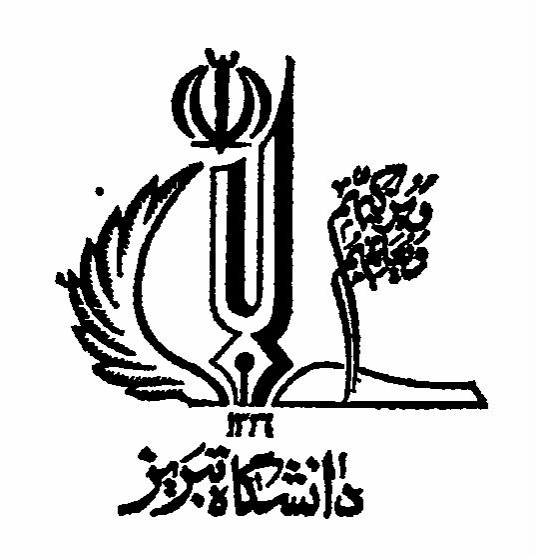 مدرك تحصيلي :مدرك تحصيلي :آخرين پايه :آخرين پايه :وضعيت استخدام :مرتبه دانشگاهي :نام و نام خانوادگي :نام و نام خانوادگي :تابستان  :نيمسال اول / دوم  سال تحصيلي :نيمسال اول / دوم  سال تحصيلي :گروه آموزشي :دانشكده :دانشكده :واحد معادلزمان -  روز -  شماره كلاسدانشكده و گروه آموزشي محل تدريسگروه آموزشيتعداد دانشجو ( كلاس ، هر گروه )مقطعنوع درستعداد واحدتعداد واحدنام درس رديفواحد معادلزمان -  روز -  شماره كلاسدانشكده و گروه آموزشي محل تدريسگروه آموزشيتعداد دانشجو ( كلاس ، هر گروه )مقطعنوع درسعملينظرينام درس رديف1234567واحد معادلنام و نام خانوادگي دانشجوگروه آموزشيتعداد دانشجو نوع درستعداد واحدتعداد واحدراهنمائي ( پروژه تخصصي، مهارت آموزی )رديفواحد معادلنام و نام خانوادگي دانشجوگروه آموزشيتعداد دانشجو نوع درسعملينظريراهنمائي ( پروژه تخصصي، مهارت آموزی )رديف1234مجموع واحد معادل آموزشیواحد معادل درخواستي در نيمسال جاريمجموع واحد معادل استفاده باقی ماندهمجموع واحد معادل استفاده شدهنام و نام خانوادگي دانشجوتاريخ دفاع تاريخ تصويب در شورای تحصیلات تکمیلی دانشکده نام ونام خانوادگي استاد مشاركت كنندهنوع سرپرستينوع سرپرستيواحد معادلتعداد واحدمقطع پايان نامه دكتري -  كارشناسي ارشدرديفواحد معادل درخواستي در نيمسال جاريمجموع واحد معادل استفاده باقی ماندهمجموع واحد معادل استفاده شدهنام و نام خانوادگي دانشجوتاريخ دفاع تاريخ تصويب در شورای تحصیلات تکمیلی دانشکده نام ونام خانوادگي استاد مشاركت كنندهمشتركانفراديواحد معادلتعداد واحدمقطع پايان نامه دكتري -  كارشناسي ارشدرديفراهنمائي مشاوره    1راهنمائي مشاوره    2راهنمائي مشاوره    3راهنمائي مشاوره    4مجموع واحد معادل پژوهشیتاريخ خاتمه :         /         /  تاريخ شروع:       /        /    سمت اجرائي / مربي  مامور به تحصيل / دانشجوي بورسيه دكترا  / طرح سربازي :امضاء معاون آموزشي و تحصيلات تكميلي دانشگاهمهر و امضاء رئيس يا معاون آموزشي دانشكدهمهر و امضاء مدير گروهامضاء عضو هيات علمي